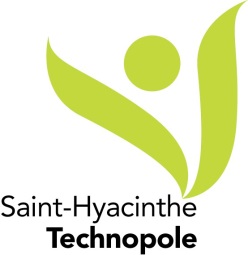 Placez votre curseur dans les cases grises et remplir les informations demandéesNom du responsable: 	     Nom du lieu : 		     Adresse : 		     Ville : 			     
Code postal : 		     Téléphone : 		     
Poste : 			     
Numéro sans frais : 	     Adresse courriel :      Site Internet :	        Texte informatif de l’activité ou du service (ex : spécialités, animations proposées, ce qui fait la renommée de l’activité/service, type de production, distinctions reçues, etc.)  :
Période d’exploitation :
 À l’année
 Saisonnière
Précisez les dates et/ou la période :
du  	au Autre :      Liens vers l’horaire (copier-coller le lien) :       
Page Facebook (copier-coller le lien) :      
Page Instagram (copier-coller le lien) :       
Page YouTube (copier-coller le lien) :         
Page Twitter (copier-coller le lien) :  	        
Page Tripadvisor (copier-coller le lien) :       Page Pinterest (copier-coller le lien) :       Catégorie de l’activité ou service (cochez la case qui vous concerne) : Attrait	 Boutiques et magasins		 Chez le producteur				 Divertissement	  					
 Sport et plein air Culture & patrimoinePrix d’entrée :  Activité avec frais	 Activité gratuite	 Non applicable
 	          Langage de l’activité : 	 Activité offerte en français seulement
 			 Activité offerte en français ET en anglais	          
Services disponibles sur place (cochez les cases qui s’appliquent à votre établissement) : 18 ans et plus seulement			 Location d’équipements		  Aire de jeux avec équipements	 	 Ouvert 24 heures Aire de pique-nique				 Permis d'alcool  Animaux de compagnie admis en laisse	 Pour apporter Apportez votre vin				 Production de boissons alcoolisées	  Autocueillette 				 Production et/ou vente de produits transformés Bar						 Restauration sur place Billard					 Salle privée	 Borne de recharge pour voiture électrique	 Service de traiteur Brunch servi le dimanche			 Spectacle   Chez le producteur				 Sur réservation seulement Commande en ligne				 Terrasse extérieure Kiosque de vente				 Toilettes Livraison		 Visite commentée et/ou centre d'interprétation WI-FI gratuitAccessibilité mobilité réduite :  Accessible	  Accessible avec aide	 Inaccessible			     
PhotosVotre description sur le site Internet « tourismesainthyacinthe.qc.ca » inclut des espaces photos. Les photos pourront être utilisées sur notre site Internet ou dans d’autres outils/actions afin de faire la promotion de votre entreprise et/ou de la destination. Nous vous invitons à nous transmettre 4 à 6 photos de qualité professionnelle par courriel à fontainej@st-hyacinthetechnopole.com . Les photos doivent être en format JPG et avoir une résolution minimum de 300 dpi. IMPORTANT : Les photos ne correspondant pas aux critères ne seront pas utilisées. PRIORISEZ LES PHOTOS AVEC DES GENS ET/OU DE L’AMBIANCE.Formulaire complété par :       		Date : .À retourner rapidement afin de compléter votre inscription sur nos divers outils promotionnels.